COAN   U203Z060M1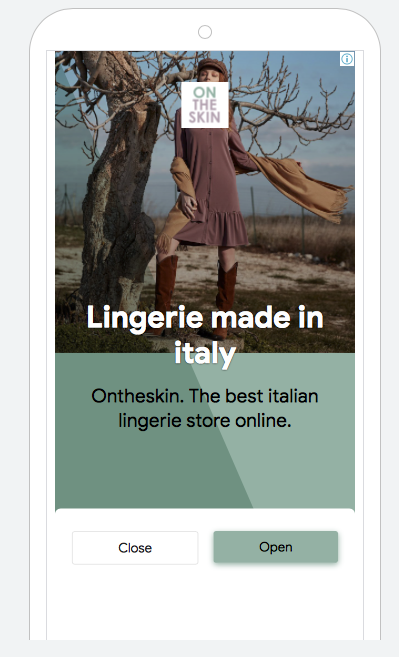 Banner Beispiel B2CItalianKeywordsEnglish Keywordscompleto intimo donnaluxury lingerieCorsetteria italianaluxury lingerie brandslingerie onlineitalian lingeriemaglieria italiana onlinebriefLana Setaslippigiamibikini onlinesottovesti sleepwearreggiseno pizzonightwearlingerie pizzoKnitwearcamicia da notte Wool and Silkbiancheria intima Italian knitwearcostumi da bagnointimate apparelmade in italy